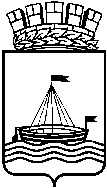 Департамент образования Администрации города ТюмениМуниципальное автономное дошкольное образовательное учреждение центр развития ребенка-детский сад № 111 города Тюмени(МАДОУ ЦРР - д/с № 111 города Тюмени)Годовой календарный учебный график платных образовательных услуг на 2023-2024 учебный годСодержаниеМладшие группыс2-3летМладшие группыс3-4летСредние группыс 4-5 летСтаршиегруппы с 5-6 летПодготовительны егруппыс6-7летКоличествовозрастных групп в каждойвозрастнойпараллели15698Началоучебного года01.09.2023г.01.09.2023г.01.09.2023г.01.09.2023г.Продолжительностьучебного года36 недель36 недель36 недель36 недельОкончаниеучебного31.05.2025г31.05.2025г31.05.2025г31.05.2025гПродолжительность организованнойобразовательнойдеятельностиНеболее10 минутНеболее15минНеболее20 минНеболее25минНеболее30минПерерыв между организованной образовательной деятельностью10 минут10 минут10 минут10 минутНедельнаяобразовательная нагрузка,занятий1011111314Регламентирование организованнойобразовательнойдеятельности(перваяи вторая половина дня)непревышает 20 минутнепревышает 30 минутне превышает 40 минутне превышает50 или 75 мин приорганизации 1 занятия последневногоснанепревышает 90 минСрокипроведения мониторинга18.04.2024года-29.04.2024 года18.04.2024года-29.04.2024 года18.04.2024года-29.04.2024 года18.04.2024года-29.04.2024 года18.04.2024года-29.04.2024 годаПраздничные дни (соответствие с производственным календарем на 2021-2022 уч.год)04.11.2023г-Деньнародного единства01.01-08.01.2023г.-НовогодниеиРождественскиепраздники 23.02.2023г - День защитника Отечества08.03.2023г.-Международныйженскийдень 01.05.2023г-Праздник весны и труда 09.05.2023г-День Победы12.06.2023г-ДеньРоссии04.11.2023г-Деньнародного единства01.01-08.01.2023г.-НовогодниеиРождественскиепраздники 23.02.2023г - День защитника Отечества08.03.2023г.-Международныйженскийдень 01.05.2023г-Праздник весны и труда 09.05.2023г-День Победы12.06.2023г-ДеньРоссии04.11.2023г-Деньнародного единства01.01-08.01.2023г.-НовогодниеиРождественскиепраздники 23.02.2023г - День защитника Отечества08.03.2023г.-Международныйженскийдень 01.05.2023г-Праздник весны и труда 09.05.2023г-День Победы12.06.2023г-ДеньРоссии04.11.2023г-Деньнародного единства01.01-08.01.2023г.-НовогодниеиРождественскиепраздники 23.02.2023г - День защитника Отечества08.03.2023г.-Международныйженскийдень 01.05.2023г-Праздник весны и труда 09.05.2023г-День Победы12.06.2023г-ДеньРоссии04.11.2023г-Деньнародного единства01.01-08.01.2023г.-НовогодниеиРождественскиепраздники 23.02.2023г - День защитника Отечества08.03.2023г.-Международныйженскийдень 01.05.2023г-Праздник весны и труда 09.05.2023г-День Победы12.06.2023г-ДеньРоссииЛетний оздоровительный период01.06.2024г.-31.08.2024г.01.06.2024г.-31.08.2024г.01.06.2024г.-31.08.2024г.01.06.2024г.-31.08.2024г.01.06.2024г.-31.08.2024г.